LINIJA: 708DUBRAVA – FARKAŠEVAC - BOLČ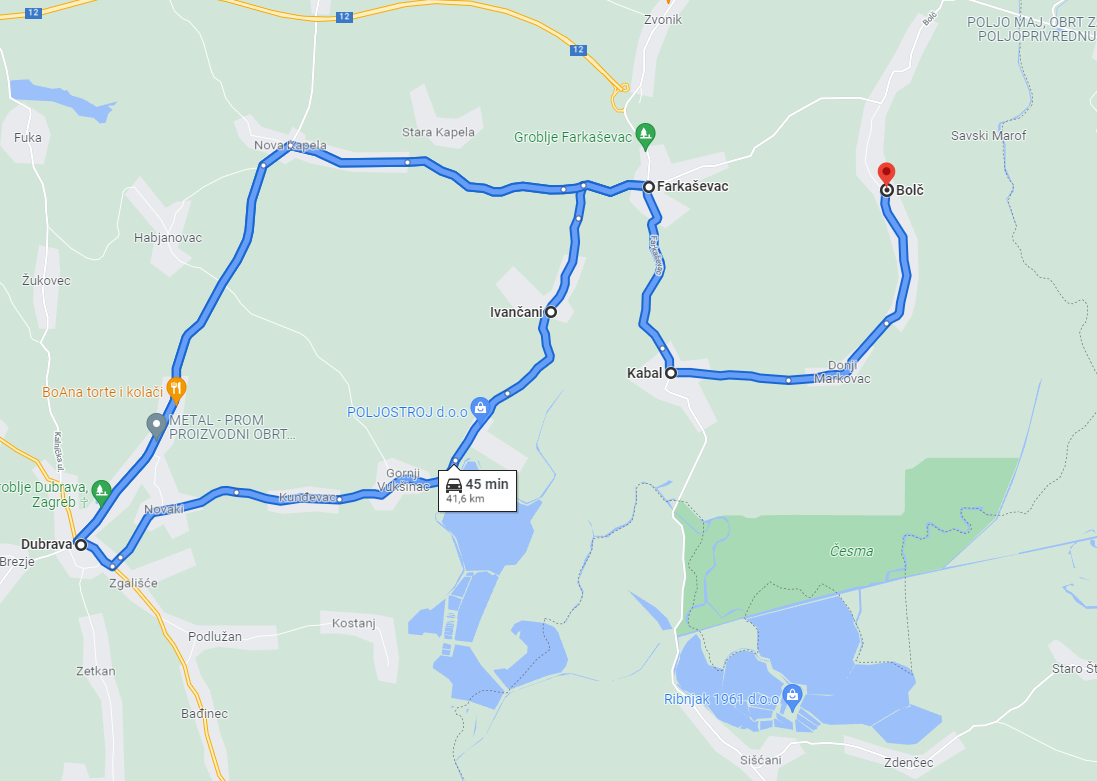 